Xander.333314@2freemail.com   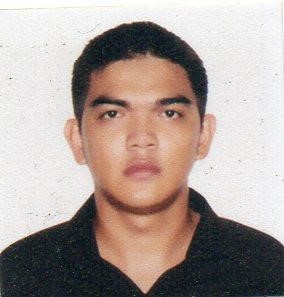 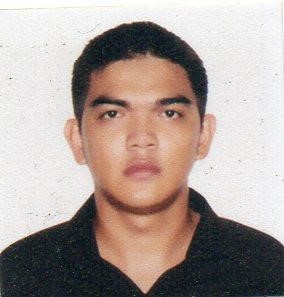 Objective: A results-orientated customer service professional with 5 years experience in IT support / Logistic, a reputation for building productive and positive relationships with diverse customers, IT resulting in improved customer retention and loyalty, proven ability to manage a high volume workload in a calm and constructive manner with a solid record of success in trouble shooting and problem resolution.  Skills and Qualifications: 5 years experience in IT support, which I achieve Analytical Technical Support representative adept at resolving complex network issues.  Critical thinker who addresses customer support issues quickly and who consistently exceeds performance standards. Level-headed and calm in stressful situation with well-developed people skills.   Having clear communication skills, persuasive, attentive, patience, and willing to learn new things are my finest attitude as a professional.  Work Experience: SourceHov (Project: Fed-ex International) IT Support / Logistic Coordinator Angeles City, Pampanga, Philippines  December 2013 to November 15, 2016 Job Description: Planned, assembled and installed computer systems in designated networks as per specifications. Installed and configured IT network components and assisted in the implementation of designed IT network configuration. Performed customer services on different firms’ departments and resolved hardware and software technical problems in the system elements after detailed analysis, including computer failures and software malfunctioning. Monitored and administered IT systems of firms and made recommendations to senior managers regarding hardware replacements, upgrades and new installations required. Provided solutions and technical guidance to clients facing technical issues and difficulties. Maintained records of hardware issues, performance and supplies. Reduced workstation set-up time by 50% by developing a disk-cloning procedure for streamlining OS system implementation and security properties configuration. Ensured customer satisfaction by analyzing shipments and proactively identifying potential issues for resolution. Maximized profits by effectively negotiating carrier pricing. Located carrier capacity by utilizing multiple carrier databases within operating system and web based applications. Manifest Air waybills, encoding information of the shipments at a given time which includes shipper, recipient’s information, origin, destination of the shipment, descriptions etc…. Coordinated with freight forwarders to expedite documentation and ensure timely delivery of international shipments In charge of same day rush processing. Coded individual orders in IMDS and printed BOL's, invoices, picking/shipping labels and made sure all orders were picked, packed and shipped. Motorlandia Angeles Marketing Assistant/Sales Coordinator Angeles City, Pampanga, Philippines September 2010 – October 2013 Job Description: Managing all the sales related activity of the company and Supports the field sales team. Handling a high volume of customer enquiries whilst providing a high quality of service to each caller. Resolving any sales related issues with customers. Tracking sales orders to ensure that they are scheduled and sent out on time. Effectively communicating with customers in a professional and friendly manner. Ordering and ensuring the delivery of goods to customers. Carrying out administrative tasks such as data input, processing information, completing paperwork and filing documents. Organizing sales promotional campaigns. Completing the administrative needs of the Sales Department. Making follow-up calls to confirm sakes orders or delivery dates. DRD Internet Cafe Computer Technician San Pablo Magalang, Pampanga, Philippines June 26, 2009 to July 2013 Job Description: Install and perform minor repairs to hardware, software, and peripheral equipment, following design or installation specifications.  Set up equipment for shop use, performing or ensuring proper installation of cable, operating systems, and appropriate software. Repair and maintenance of the Computers. 	Installation of Applications and Software. Educational Attainment: Bachelor of Science in Information Technology Pampanga State Agricultural University, Magalang, Pampanga, Philippines – 2016Personal Information: Age 	 	 	: 27 years old Date of Birth  	: 04 April 1989 Place of Birth  	: Zamboanga City Civil Status 	 	: Single Language Spoken   : English and Tagalog Visa Status 	 	: March 20, 2017 